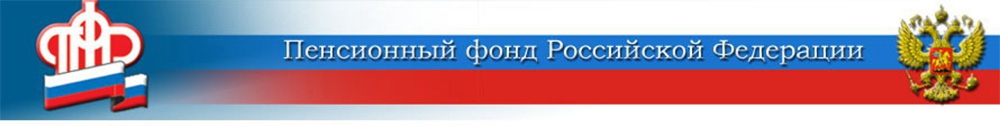 28 января 2021	СНИЛС на младенцев оформляется без визита в Пенсионный фонд	С апреля 2020 года регистрация детей в системе персонифицированного учёта с присвоением СНИЛС (Страхового Номера Индивидуального Лицевого Счёта)  стала осуществляться в автоматическом режиме - на основании сведений о рождении, поступающих в Пенсионный фонд из государственного реестра ЗАГС.	С июля прошлого года СНИЛС на новорождённых детей стал оформляться полностью в проактивном режиме, а информация о нём поступает в виде уведомления  в Личный кабинет мамы (законного представителя) на сайте ПФР или портале госуслуг. Таким образом, те семьи, в которых с 15 июля  2020-го июля появился ребёнок, получают информацию о номере его СНИЛС полностью в автоматическом режиме. Приходить за ним в Пенсионный фонд, как раньше, не надо.	Информацию о СНИЛС ребёнка можно посмотреть:-  в Личном кабинете на сайте ПФР (в истории обращений - проактивное уведомление о регистрации застрахованного лица)- на портале госуслуг (в разделе уведомлений).	ВАЖНО! Уведомление о СНИЛС в Личный кабинет поступает только в том случае, если на момент регистрации ребёнка у мамы или законного представителя есть подтверждённая учётная запись в Единой системе идентификации и аутентификации (ЕСИА), другими словами -  доступ к порталу госуслуг. ЦЕНТР ПФР № 1по установлению пенсийв Волгоградской области